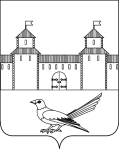 от  19.06.2015г. №   191-п"О     разработке     проекта      планировки  совмещенного    с     проектом    межевания,территории           под          реконструкцию  (строительство)       линейного         объекта:  «Техническое перевооружение  низконапорного водовода «Тоцкое - НРР Покровка Покровского месторождения»         в границах  муниципального              образования Сорочинский  городской  округ  Оренбургской области.  В соответствии со статьями 45,46 Градостроительного кодекса Российской Федерации, со статьями  32, 35, 40  Устава муниципального образования Сорочинский  городской  округ  Оренбургской области,  руководствуясь Положением «О порядке подготовки и утверждения документации по планировке территории муниципального образования город Сорочинск  Оренбургской области» и поданным заявлением ООО  «Архитектура и градостроительство» от 02.06.2015 г. исх. №03-СИД/Пок/Про/Льв   вх. № 2823  от 03.06.2015 г. администрация Сорочинского  городского  округа постановляет:     1.  Разработать  проект планировки  совмещенного с проектом межевания, территории           под          реконструкцию  (строительство)       линейного         объекта  «Техническое перевооружение  низконапорного водовода «Тоцкое - НРР Покровка Покровского месторождения»       в границах  муниципального              образования Сорочинский  городской  округ  Оренбургской области».         2. Контроль за исполнением настоящего постановления возложить на главного архитектора муниципального образования Сорочинский городской округ Оренбургской области -  Крестьянова А.Ф.    3.  Постановление вступает в силу со дня подписания и подлежит  официальному опубликованию.     И. о.       главы       администрации     Сорочинского  городского  округа                     		Т.П. МелентьеваРазослано: в дело – 2 экз.; прокуратуре-1 экз.; УАГи КС -1 экз.; информационный бюллетень-1экз.Администрация города Сорочинска  Оренбургской областиП О С Т А Н О В Л Е Н И Е 